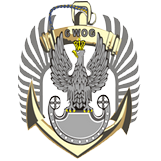 ZAMAWIAJACY:6 WOJSKOWY ODDZIAŁ GOSPODARCZYLędowo - Osiedle 1N, 76-271 UstkaZAPRASZA DO ZŁOŻENIA OFERTY W POSTĘPOWANIU PROWADZONYM pn.:Roboty remontowe ogólnobudowlane, sanitarne i elektryczne w budynku nr 1 
w kompleksie wojskowym m. Ustka – Wicko Morskie w trybie podstawowym bez negocjacji na podstawie art. 275 ust. 1 ustawy z dnia 11 września 2019 roku „Prawo zamówień publicznych” (Dz. U. z 2019 r., poz. 2019 ze zm.) zwanej dalej także „Pzp”.ZATWIERDZAM:KIEROWNIK ZAMAWIAJĄCEGOKOMENDANTpłk mgr Marek MROCZEKDnia, 17 czerwca 2021 r.SPECYFIKACJA WARUNKÓW ZAMÓWIENIANazwa: 		 																6 Wojskowy Oddział Gospodarczy					Lędowo – Osiedle 1N					76-271 UstkaNumer telefonu:			 261 231 686Godziny urzędowania:		 od godz. 8.00 do godz. 15.00NIP:					 839-30-43-908Adres poczty elektronicznej: 		6wog.przetargi@ron.mil.pl	Adres strony internetowej: 		www.6wog.wp.mil.plAdres strony internetowej		 prowadzonego postępowania:	 https://platformazakupowa.pl/pn/6wog	Wykonawca zamierzający wziąć udział w postępowaniu o udzielenie zamówienia publicznego, zobowiązany jest posiadać konto na platformie zakupowej.Zarejestrowanie i utrzymanie konta na platformie zakupowej oraz korzystanie z platformy jest bezpłatne. Platforma zakupowahttps://platformazakupowa.pl/pn/6wogPostępowanie o udzielenie zamówienia prowadzone jest w trybie podstawowym na podstawie art. 275 pkt. 1 ustawy z dnia 11 września 2019 r. Prawo zamówień publicznych (Dz. U. z 2019 r., poz. 2019 ze zm.) zwanej dalej także „pzp”.  Zamawiający nie przewiduje wyboru najkorzystniejszej oferty z możliwością prowadzenia negocjacji.Przedmiotem zamówienia są: Roboty remontowe ogólnobudowlane, sanitarne i elektryczne w budynku nr 1 w kompleksie wojskowym m. Ustka – Wicko Morskie Kod CPV: 45330000 – 9 – Roboty instalacyjne wodno – kanalizacyjne i sanitarne;45000000 – 7 – Roboty budowlane;45450000 – 6 – Roboty budowlane wykończeniowe, pozostałe;45310000 – 3 – Roboty instalacyjne elektryczne.Szczegółowy zakres prac do wykonania określa przedmiar robót, specyfikacja techniczna wykonania i odbioru robót budowlanych oraz rysunki zamieszczone w plikach, które stanowią załącznik do SWZ:- załącznik nr 4 – przedmiar robót;- załącznik nr 5 – specyfikacja techniczna wykonania i odbioru robót budowlanych;- załącznik nr 6 – rysunki. Wykonawca zobowiązany jest do wykonania przedmiotu zamówienia zgodnie z przedmiarem robót, specyfikacją techniczną wykonania i odbioru robót budowlanych z uwzględnieniem rysunków.    Materiały, które będą użyte do wykonania robót, muszą spełniać wymagania Zamawiającego określone w przedmiarze robót specyfikacji technicznej wykonania i odbioru robót budowlanych.  Kosztorys ofertowy uproszczony zawierający zestawienie robocizny, materiałów i sprzętu 
z cenami jednostkowymi i wartością, należy sporządzić na podstawie przedmiaru robót, specyfikacji technicznej wykonania i odbioru robót budowlanych z uwzględnieniem rysunków.  Kosztorys musi być złożony w formie elektronicznej (kwalifikowanym podpisem elektronicznym) lub w postaci elektronicznej opatrzonej podpisem zaufanym lub podpisem osobistym osoby upoważnionej do reprezentowania wykonawców zgodnie z formą reprezentacji określoną w dokumencie rejestrowym właściwym dla formy organizacyjnej lub innym dokumencie.Wynagrodzenie za wykonanie prac jest wynagrodzeniem kosztorysowym.Zabrania się Wykonawcy, pod rygorem wypowiedzenia lub odstąpienia od umowy, wykorzystywania bezzałogowych statków powietrznych typu „Dron” i innych aparatów latających nad obiektami i kompleksami wojskowymi.Po wykonaniu prac komisja dokona odbioru, sporządzając protokół odbioru końcowego. 40 dni roboczych (od poniedziałku do piątku) od dnia przekazania/przyjęcia terenu budowy.Zamawiający zgodnie z art. 455 ustawy PZP przewiduje możliwość wprowadzenia istotnych zmian do treści zawartej umowy w następującym zakresie:terminu realizacji umowy na skutek:konieczności zmian dokumentacji technicznej (projektowej) oraz realizacji robót dodatkowych lub zamiennych, podyktowanych m.in. zwiększeniem bezpieczeństwa wykonywanych robót, zapobieżeniem powstania strat dla Zamawiającego, uzyskaniem założonego efektu użytkowego, wystąpieniem wad ukrytych 
w dokumentacji technicznej (projektowej) ujawnionych podczas realizacji robót, koniecznością wykonania robót związanych z likwidacją szkód powstałych w wyniku zdarzenia losowego,opóźnienia w przekazaniu placu budowy z przyczyn leżących po stronie Zamawiającego,zawieszenia robót przez Zamawiającego z przyczyn nieleżących po stronie Wykonawcy, na skutek sytuacji niemożliwych do przewidzenia w chwili zawarcia umowy, w tym m.in. z powodu nie przekazania terenu budowy w całości lub części (pomieszczeń) lub konieczności ponownego przyjęcia po Zamawiającym placu (pomieszczeń) z powodu konieczności wykonywania zadań przez Jednostkę wynikających z zakresu działania (służbowych),wstrzymania robót do całości lub części przez Zamawiającego z przyczyn nieleżących po stronie Wykonawcy, na wskutek wstrzymania tych robót dla zapewnienia względów bezpieczeństwa lub prawidłowej technologii wykonania robót, przedłużenie terminu wykonania umowy nastąpi o okres wstrzymania robót adekwatnie do czasookresu koniecznego do realizacji robót (części robót) wstrzymanych w oparciu o Katalog Nakładów Rzeczowych (KNR), a w przypadku braku odpowiednich pozycji w KNR-ach zastosowane zostaną Katalogi Norm Nakładów Rzeczowych (KNNR) oraz liczby pracowników,wystąpienia sytuacji losowych i okoliczności niemożliwych do przewidzenia w chwili zawarcia umowy, w tym m.in.: czynniki atmosferyczne uniemożliwiające prowadzenie robót np. opady deszczu, mróz, uniemożliwienie prowadzenia prac przez użytkowników obiektów,zawieszenia prac (realizacji umowy) z powodu okoliczności związanych 
z wystąpieniem COVID-19, o ile taki wpływ wystąpił lub może wystąpić w trybie i na zasadach wskazanych w art. 15r. ustawy z dnia 31 marca 2020 r. o zmianie ustawy 
o szczególnych rozwiązaniach związanych z zapobieganiem, przeciwdziałaniem 
i zwalczaniem COVID-19, innych chorób zakaźnych oraz wywołanych nimi sytuacji kryzysowych oraz niektórych innych ustaw (Dz.U.2020.1842 t.j.),- o ile okoliczności te powodują konieczność zmiany terminu i zmiany w tym zakresie będą dokonane, z uwzględnieniem okresów niezbędnych do przesunięcia terminu wykonania umowy o czas (okres w dniach), w którym z powodu w/w okoliczności roboty nie mogły być wykonywane w oparciu o Katalog Nakładów Rzeczowych (KNR), a w przypadku braku odpowiednich pozycji w KNR-ach zastosowane zostaną Katalogi Norm Nakładów Rzeczowych (KNNR) oraz liczby pracowników; nadto przewiduje się zmianę:ceny, na skutek:zmiany obowiązującej stawki podatku od towarów i usług VAT, o ile okoliczności te powodują konieczność zmiany ceny, przy czym cena netto jest stała,odstąpienia Zamawiającego od realizacji części przedmiotu zamówienia w efekcie okoliczności, których nie można było wcześniej przewidzieć – wówczas wynagrodzenie Wykonawcy ulegnie obniżeniu o wartość robót, od realizacji których odstąpiono,- jeżeli zmiany te będą miały wpływ na koszty wykonania zamówienia przez Wykonawcę; 
pkt. 5 stosuje się odpowiednio;przedstawiciela Zamawiającego i przedstawiciela Wykonawcy, przy czym nowo wskazana osoba powinna spełniać wymagania określone przez Zamawiającego tj. posiadać stosowne uprawnienia budowlane oraz aktualną przynależność do izby inżynierów;sposobu spełnienia świadczenia, w przypadku:konieczności zmian dokumentacji technicznej (projektowej) oraz realizacji robót dodatkowych lub zamiennych nie wykraczających poza zakres przedmiotu zamówienia, podyktowanych m.in. zwiększeniem bezpieczeństwa wykonywanych robót, zapobieżeniem powstania strat dla Zamawiającego, uzyskaniem założonego efektu użytkowego, wystąpieniem wad ukrytych w dokumentacji technicznej (projektowej) ujawnionych podczas realizacji robót, koniecznością wykonania robót związanych z likwidacją szkód powstałych w wyniku zdarzenia losowego – 
o ile okoliczności te powodują konieczność zmiany sposobu spełnienia świadczenia.	Wartość robót zamiennych zostanie ustalona na podstawie kosztorysu zamiennego 
w oparciu o ceny z kosztorysu ofertowego, a w przypadku ich braku w oparciu 
o przyjęte z zeszytów SEKOCENBUD (jako średnie), a podstawą do określenia nakładów rzeczowych będą odpowiednie pozycje Katalogu Nakładów Rzeczowych (KNR), a w przypadku braku odpowiednich pozycji w KNR-ach zastosowane zostaną Katalogi Norm Nakładów Rzeczowych (KNNR),zmiany powszechnie obowiązujących przepisów prawa, w zakresie mającym wpływ na realizację przedmiotu zamówienia,wystąpienia Siły Wyższej, mającej wpływ na realizację przedmiotu zamówienia,zmian dotyczących przedmiotu zamówienia, które wynikają z zaleceń organów administracji publicznej,z powodu okoliczności związanych z wystąpieniem COVID-19, o ile taki wpływ wystąpił lub może wystąpić w trybie i na zasadach wskazanych w art. 15r. ustawy 
z dnia 31 marca 2020 r. o zmianie ustawy o szczególnych rozwiązaniach związanych z zapobieganiem, przeciwdziałaniem i zwalczaniem COVID-19, innych chorób zakaźnych oraz wywołanych nimi sytuacji kryzysowych (Dz.U.2020.1842 t.j.),- w zakresie wynikającym z wyżej wymienionych zdarzeń – bez prawa do dodatkowego wynagrodzenia;zmiany podwykonawcy wskazanego w ofercie, bądź też rezygnacji z tego podwykonawcy;zmiany dokonywane są poprzez złożenie wniosku o zmianę w formie pisemnej przez jedną ze Stron wraz z określeniem zmiany, podaniem uzasadnienia, czasu wykonania pracy.Każda zmiana umowy musi być dokonana na piśmie w formie aneksu pod rygorem nieważności oraz wymaga zgody drugiej strony.W postępowaniu o udzielenie zamówienia komunikacja między Zamawiającym 
a Wykonawcami odbywa się droga elektroniczną za pośrednictwem platformy zakupowej (dalej jako „Platforma”) pod adresem:  https://platformazakupowa.pl/pn/6wog W celu skrócenia czasu udzielenia odpowiedzi na pytania preferuje się, aby komunikacja między Zamawiającym a Wykonawcami, w tym wszelkie oświadczenia, wnioski, zawiadomienia oraz informacje, przekazywane były w formie elektronicznej za pośrednictwem platformazakupowa.pl i formularza „Wyślij wiadomość do Zamawiającego”.  Za datę przekazania (wpływu) oświadczeń, wniosków, zawiadomień oraz informacji przyjmuje się datę ich przesłania za pośrednictwem platformazakupowa.pl poprzez kliknięcie przycisku „Wyślij wiadomość do Zamawiającego” po których pojawi się komunikat, że wiadomość została wysłana do Zamawiającego. Zamawiający będzie przekazywał wykonawcom informacje w formie elektronicznej za pośrednictwem platformazakupowa.pl. Informacje dotyczące odpowiedzi na pytania, zmiany specyfikacji, zmiany terminu składania i otwarcia ofert Zamawiający będzie zamieszczał na platformie w sekcji “Komunikaty”. Korespondencja, której zgodnie 
z obowiązującymi przepisami adresatem jest konkretny Wykonawca, będzie przekazywana w formie elektronicznej za pośrednictwem platformazakupowa.pl 
do konkretnego Wykonawcy. Wykonawca ma obowiązek sprawdzania komunikatów i wiadomości bezpośrednio na platformazakupowa.pl przesłanych przez Zamawiającego, gdyż system powiadomień może ulec awarii lub powiadomienie może trafić do folderu SPAM. Zamawiający wymaga przesyłania dokumentów  w postaci elektronicznej dokumentów określonych w § 2 ust. 1 Rozporządzenia Prezesa Rady Ministrów w sprawie sposobu sporządzania i przekazywania informacji oraz wymagań technicznych dla dokumentów elektronicznych oraz środków komunikacji elektronicznej w postępowaniu o udzielenie zamówienia publicznego lub konkursie (Dz. U. z 2020 r. poz. 2452; dalej: “Rozporządzenie w sprawie środków komunikacji”). Ofertę, oświadczenia o których mowa w art. 125 ust. 1 ustawy Pzp, podmiotowe środki dowodowe (jeśli dotyczy), w tym oświadczenie, o którym mowa w art. 117 ust. 4 ustawy, oraz zobowiązanie podmiotu udostępniającego zasoby, o którym mowa w art. 118 ust. 3 ustawy, zwane dalej „zobowiązaniem podmiotu udostępniającego zasoby”, przedmiotowe środki dowodowe (jeśli dotyczy), pełnomocnictwo sporządza się 
w postaci elektronicznej, w formatach danych określonych w przepisach wydanych na podstawie art. 18 ustawy z dnia 17 lutego 2005 r. o informatyzacji działalności podmiotów realizujących zadania publiczne (Dz. U. z 2020 r. poz. 346, 568, 695, 1517 
i 2320), z zastrzeżeniem formatów, o których mowa w art. 66 ust. 1 ustawy, 
z uwzględnieniem rodzaju przekazywanych danych.W zakresie nie uregulowanym w niniejszym SWZ, zastosowanie mają przepisy Rozporządzenia Ministra Rozwoju, Pracy i Technologii z dnia 23 grudnia 2020 r. w sprawie podmiotowych środków dowodowych oraz innych dokumentów lub oświadczeń, jakich może żądać Zamawiający od Wykonawcy (t.j. Dz. U. z 2020 r. poz. 2415).W przypadku gdy podmiotowe środki dowodowe, przedmiotowe środki dowodowe, inne dokumenty, w tym dokumenty, o których mowa w art. 94 ust. 2 ustawy Pzp, lub dokumenty potwierdzające umocowanie do reprezentowania, zostały wystawione przez upoważnione podmioty jako dokument w postaci papierowej, przekazuje się cyfrowe odwzorowanie tego dokumentu (skan) opatrzone kwalifikowanym podpisem elektronicznym, podpisem zaufanym lub podpisem osobistym, poświadczające zgodność cyfrowego odwzorowania z dokumentem w postaci papierowej.Poświadczenia zgodności cyfrowego odwzorowania z dokumentem w postaci papierowej (skan), o którym mowa w pkt. 8, dokonuje w przypadku:Podmiotowych środków dowodowych oraz dokumentów potwierdzających umocowanie do reprezentowania – odpowiednio Wykonawca, Wykonawca wspólnie ubiegający się o udzielenie zamówienia, podmiot udostępniający zasoby lub podwykonawca, w zakresie podmiotowych środków dowodowych lub dokumentów potwierdzających umocowanie do reprezentowania, które każdego z nich dotyczą;Przedmiotowych środków dowodowych – odpowiednio Wykonawca lub Wykonawca wspólnie ubiegający się o udzielenie zamówienia;Innych dokumentów, w tym dokumentów, o których mowa w art. 94 ust. 2 ustawy – odpowiednio Wykonawca lub Wykonawca wspólnie ubiegający się o udzielenie zamówienia, w zakresie dokumentów, które każdego z nich dotyczą.Poświadczenia zgodności cyfrowego odwzorowania z dokumentem w postaci papierowej, o którym mowa w pkt. 8, może dokonać również notariusz. Wymagania techniczne i organizacyjne wysyłania i odbierania korespondencji elektronicznej opisane zostały w Regulaminie korzystania przesyłania dokumentów dostępnych pod adresem https://platformazakupowa.pl/strona/1-regulamin			 oraz Instrukcji dostępnej na stronie internetowej pod adresem: https://platformazakupowa.pl/strona/45-instrukcje 	Wykonawca, przystępując do niniejszego postępowania o udzielenie zamówienia publicznego: akceptuje warunki korzystania z platformazakupowa.pl określone w Regulaminie zamieszczonym na stronie internetowej pod linkiem  w zakładce „Regulamin" oraz uznaje go za wiążący;zapoznał i stosuje się do Instrukcji składania ofert/wniosków dostępnej pod linkiem  https://drive.google.com/file/d/1Kd1DttbBeiNWt4q4slS4t76lZVKPbkyD/view	  Zamawiający nie ponosi odpowiedzialności za złożenie oferty w sposób niezgodny 
z Instrukcją korzystania z platformazakupowa.pl, w szczególności za sytuację, gdy Zamawiający zapozna się z treścią oferty przed upływem terminu składania ofert (np. złożenie oferty w zakładce „Wyślij wiadomość do Zamawiającego”). Taka oferta zostanie uznana przez Zamawiającego za ofertę handlową i nie będzie brana pod uwagę w przedmiotowym postępowaniu, ponieważ nie został spełniony obowiązek wymagany w art. 221 ustawy Prawo zamówień publicznych. Zamawiający nie przewiduje innego sposobu komunikowania się z Wykonawcami niż przy użyciu środków komunikacji elektronicznej, wskazanych w SWZ. Sprawy proceduralne  Sekcja Zamówień Publicznych Iwona MAŁOLEPSZA-MAZURWykonawca jest związany złożoną ofertą od dnia upływu terminu składania ofert do dnia 03.08.2021 r.   W przypadku gdy wybór najkorzystniejszej oferty nie nastąpi przed upływem terminu związania ofertą określonego w SWZ, Zamawiający przed upływem terminu związania ofertą zwraca się jednokrotnie do Wykonawców o wyrażenie zgody na przedłużenie tego terminu o wskazywany przez niego okres, nie dłuższy niż 30 dni. Przedłużenie terminu związania oferta, o którym mowa w ust. 2, wymaga złożenia przez Wykonawcę pisemnego oświadczenia o wyrażeniu zgody na przedłużenie terminu związania ofertą. Oferta składana elektronicznie musi zostać podpisana elektronicznym kwalifikowanym podpisem lub podpisem zaufanym lub podpisem osobistym. W procesie składania oferty na platformie,  kwalifikowany podpis elektroniczny wykonawca może złożyć bezpośrednio na dokumencie, który następnie przesyła do systemu (opcja rekomendowana przez platformazakupowa.pl) oraz dodatkowo dla całego pakietu dokumentów w kroku 2 Formularza składania oferty (po kliknięciu w przycisk Przejdź do podsumowania).Poświadczenia za zgodność z oryginałem dokonuje odpowiednio wykonawca, podmiot, na którego zdolnościach lub sytuacji polega wykonawca, wykonawcy wspólnie ubiegający się o udzielenie zamówienia publicznego albo podwykonawca, w zakresie dokumentów, które każdego z nich dotyczą. Poprzez oryginał należy rozumieć dokument podpisany kwalifikowanym podpisem elektronicznym lub podpisem zaufanym lub podpisem osobistym przez osobę/osoby upoważnioną/upoważnione. Poświadczenie za zgodność z oryginałem następuje w formie elektronicznej podpisane kwalifikowanym podpisem elektronicznym lub podpisem zaufanym lub podpisem osobistym przez osobę/osoby upoważnioną/upoważnione. Oferta powinna być:sporządzona na podstawie załączników niniejszej SWZ w języku polskim,złożona przy użyciu środków komunikacji elektronicznej tzn. za pośrednictwem platformazakupowa.pl,podpisana kwalifikowanym podpisem elektronicznym lub podpisem zaufanym lub podpisem osobistym przez osobę/osoby upoważnioną/upoważnione.Podpisy kwalifikowane wykorzystywane przez wykonawców do podpisywania wszelkich plików muszą spełniać “Rozporządzenie Parlamentu Europejskiego i Rady w sprawie identyfikacji elektronicznej i usług zaufania w odniesieniu do transakcji elektronicznych na rynku wewnętrznym (eIDAS) (UE) nr 910/2014 - od 1 lipca 2016 roku”.W przypadku wykorzystania formatu podpisu XAdES zewnętrzny. Zamawiający wymaga dołączenia odpowiedniej ilości plików tj. podpisywanych plików z danymi oraz plików XAdES.Zgodnie z art. 8 ust. 3 ustawy Pzp, nie ujawnia się informacji stanowiących tajemnicę przedsiębiorstwa, w rozumieniu przepisów o zwalczaniu nieuczciwej konkurencji. Jeżeli wykonawca, nie później niż w terminie składania ofert, w sposób niebudzący wątpliwości zastrzegł, że nie mogą być one udostępniane oraz wykazał, załączając stosowne wyjaśnienia, iż zastrzeżone informacje stanowią tajemnicę przedsiębiorstwa. Na platformie w formularzu składania oferty znajduje się miejsce wyznaczone do dołączenia części oferty stanowiącej tajemnicę przedsiębiorstwa.Wykonawca, za pośrednictwem platformazakupowa.pl może przed upływem terminu do składania ofert zmienić lub wycofać ofertę. Sposób dokonywania zmiany lub wycofania oferty zamieszczono w instrukcji zamieszczonej na stronie internetowej pod adresem:https://platformazakupowa.pl/strona/45-instrukcjeKażdy z wykonawców może złożyć tylko jedną ofertę. Złożenie większej liczby ofert lub oferty zawierającej propozycje wariantowe spowoduje podlegać będzie odrzuceniu.Ceny oferty muszą zawierać wszystkie koszty, jakie musi ponieść wykonawca, aby zrealizować zamówienie z najwyższą starannością oraz ewentualne rabaty.Dokumenty i oświadczenia składane przez wykonawcę powinny być w języku polskim. Zgodnie z definicją dokumentu elektronicznego z art.3 ustęp 2 Ustawy o informatyzacji działalności podmiotów realizujących zadania publiczne, opatrzenie pliku zawierającego skompresowane dane kwalifikowanym podpisem elektronicznym jest jednoznaczne z podpisaniem oryginału dokumentu, z wyjątkiem kopii poświadczonych odpowiednio przez innego wykonawcę ubiegającego się wspólnie z nim o udzielenie zamówienia, przez podmiot, na którego zdolnościach lub sytuacji polega wykonawca, albo przez podwykonawcę.Maksymalny rozmiar jednego pliku przesyłanego za pośrednictwem dedykowanych formularzy do: złożenia, zmiany, wycofania oferty wynosi 150 MB natomiast przy komunikacji wielkość pliku to maksymalnie 500 MB.Dokumenty stanowiące ofertę, które należy złożyć: Formularz ofertowy,Kosztorys ofertowy uproszczony z zestawieniem materiałów, robocizny i sprzętu, Formularz cenowy, Oświadczenie Wykonawcy o niepodleganiu wykluczeniu z postępowania składane na podstawie art. 125 ust. 1 ustawy Pzp. – wzór oświadczenia 
o niepodleganiu wykluczeniu stanowi załącznik nr 3 do SWZ.Oświadczenie Wykonawcy stanowi dowód potwierdzający brak podstaw wykluczenia oraz spełnienie warunków udziału w postępowaniu na dzień składania ofert.W przypadku wspólnego ubiegania się o zamówienie przez Wykonawców, oświadczenie o niepoleganiu wykluczeniu składa każdy z Wykonawców.Pełnomocnictwo upoważniające do złożenia oferty, o ile ofertę składa pełnomocnik;Pełnomocnictwo dla pełnomocnika do reprezentowania w postepowaniu Wykonawców wspólnie ubiegających się o udzielenie zamówienia – dotyczy ofert składanych przez Wykonawców wspólnie ubiegających się o udzielenie zamówienia.Oferta (formularz cenowy i ofertowy), kosztorys oraz oświadczenie o niepodleganiu wykluczeniu w postępowaniu muszą być złożone w oryginale. Pełnomocnictwo do złożenia oferty musi być złożone w oryginale w takiej samej formie, jak składana oferta (t.j. w formie elektronicznej lub w postaci elektronicznej opatrzonej podpisem zaufanym lub podpisem osobistym). Dopuszcza się także złożenie elektronicznej kopii (skanu) pełnomocnictwa sporządzonego uprzednio w formie pisemnej, w formie elektronicznego poświadczenia sporządzonego stosownie do art. 97 § 2 ustawy z dnia 14 lutego 1991 r. - Prawo o notariacie, które to poświadczenie notariusz opatruje kwalifikowanym podpisem elektronicznym, bądź też poprzez opatrzenie skanu pełnomocnictwa sporządzonego uprzednio w formie pisemnej kwalifikowanym podpisem, podpisem zaufanym lub podpisem osobistym mocodawcy. Elektroniczna kopia pełnomocnictwa nie może być uwierzytelniona przez upełnomocnionego.  Ofertę wraz z wymaganymi dokumentami należy umieścić wyłącznie za pośrednictwem Platformy Zakupowej: www.platformazakupowa.pl	  pod adresem https://platformazakupowa.pl/pn/6wog 	  do dnia  05.07.2021 r. do godz. 11:00. Do oferty należy dołączyć wszystkie wymagane w SWZ dokumenty.Po wypełnieniu Formularza składania oferty lub wniosku i dołączenia  wszystkich wymaganych załączników należy kliknąć przycisk „Przejdź do podsumowania”.Oferta lub wniosek składana elektronicznie musi zostać podpisana elektronicznym podpisem kwalifikowanym, podpisem zaufanym lub podpisem osobistym. W procesie składania oferty za pośrednictwem platformazakupowa.pl, wykonawca powinien złożyć podpis bezpośrednio na dokumentach przesłanych za pośrednictwem platformazakupowa.pl. Zalecamy stosowanie podpisu na każdym załączonym pliku osobno, w szczególności wskazanych w art. 63 ust 1 oraz ust.2  Pzp, gdzie zaznaczono, iż oferty, wnioski o dopuszczenie do udziału w postępowaniu oraz oświadczenie, o którym mowa w art. 125 ust.1 sporządza się, pod rygorem nieważności, w postaci lub formie elektronicznej i opatruje się odpowiednio w odniesieniu do wartości postępowania kwalifikowanym podpisem elektronicznym, podpisem zaufanym lub podpisem osobistym.Za datę złożenia oferty przyjmuje się datę jej przekazania w systemie (platformie) w drugim kroku składania oferty poprzez kliknięcie przycisku “Złóż ofertę” i wyświetlenie się komunikatu, że oferta została zaszyfrowana i złożona.Szczegółowa instrukcja dla Wykonawców dotycząca złożenia, zmiany i wycofania oferty znajduje się na stronie internetowej pod adresem:  
https://platformazakupowa.pl/strona/45-instrukcjeOtwarcie ofert nastąpi niezwłocznie po upływie terminu składania ofert, nie później niż następnego dnia, w którym upłynął termin składania ofert tj. 05.07.2021 r. o godz. 11:30. W przypadku awarii systemu, która powoduje brak możliwości otwarcia ofert w terminie określonym przez Zamawiającego, otwarcie ofert następuje niezwłocznie po usunięciu awarii. Zamawiający poinformuje o zmianie terminu otwarcia ofert na stronie internetowej prowadzonego postępowania.  Zamawiający, najpóźniej przed otwarciem ofert, udostępnia na stronie internetowej prowadzonego postępowania informację o kwocie, jaką zamierza przeznaczyć na sfinansowanie zamówienia. Zamawiający, niezwłocznie po otwarciu ofert, udostępnia na stronie internetowej prowadzonego postępowania informacje o: nazwach albo imionach i nazwiskach oraz siedzibach lub miejscach prowadzonej działalności gospodarczej albo miejscach zamieszkania wykonawców, których oferty zostały otwarte; cenach lub kosztach zawartych w ofertach. Informacja z otwarcia ofert zostanie opublikowana na stronie postępowania na platformazakupowa.pl w sekcji ,,Komunikaty”. Zgodnie z ustawą Pzp Zamawiający nie ma obowiązku przeprowadzania publicznego otwarcia ofert.1.	Z postępowania o udzielenie zamówienia wyklucza się z zastrzeżeniem art. 110 ust. 2 pzp, Wykonawcę: 1)	będącego osobą fizyczną, którego prawomocnie skazano za przestępstwo: a)	udziału w zorganizowanej grupie przestępczej albo związku mającym na celu popełnienie przestępstwa lub przestępstwa skarbowego, o którym mowa w art. 258 Kodeksu karnego, b)	handlu ludźmi, o którym mowa w art. 189a Kodeksu karnego,  c)	o którym mowa w art. 228–230a, art. 250a Kodeksu karnego lub w art. 46 lub art. 48 ustawy z dnia 25 czerwca 2010 r. o sporcie, finansowania przestępstwa o charakterze terrorystycznym, o którym mowa w art. 165a Kodeksu karnego, lub przestępstwo udaremniania lub utrudniania stwierdzenia przestępnego pochodzenia pieniędzy lub ukrywania ich pochodzenia, o którym mowa w art. 299 Kodeksu karnego, o charakterze terrorystycznym, o którym mowa w art. 115 § 20 Kodeksu karnego, lub mające na celu popełnienie tego przestępstwa, pracy małoletnich cudzoziemców, o którym mowa w art. 9 ust. 2 ustawy z dnia 15 czerwca 2012 r. o skutkach powierzania wykonywania pracy cudzoziemcom przebywającym wbrew przepisom na terytorium Rzeczypospolitej Polskiej (Dz. U. poz. 769), przeciwko obrotowi gospodarczemu, o których mowa w art. 296–307 Kodeksu karnego, przestępstwo oszustwa, o którym mowa w art. 286 Kodeksu karnego, przestępstwo przeciwko wiarygodności dokumentów, o których mowa w art. 270–277d Kodeksu karnego, lub przestępstwo skarbowe, o którym mowa w art. 9 ust. 1 i 3 lub art. 10 ustawy z dnia 15 czerwca 2012 r. 
o skutkach powierzania wykonywania pracy cudzoziemcom przebywającym wbrew przepisom na terytorium Rzeczypospolitej Polskiej – lub za odpowiedni czyn zabroniony określony w przepisach prawa obcego; jeżeli urzędującego członka jego organu zarządzającego lub nadzorczego, wspólnika spółki w spółce jawnej lub partnerskiej albo komplementariusza w spółce komandytowej lub komandytowoakcyjnej lub prokurenta prawomocnie skazano za przestępstwo, o którym mowa w pkt 1; wobec którego wydano prawomocny wyrok sadu lub ostateczną decyzję administracyjną o zaleganiu z uiszczeniem podatków, opłat lub składek na ubezpieczenie społeczne lub zdrowotne, chyba ze Wykonawca odpowiednio przed upływem terminu do składania wniosków o dopuszczenie do udziału 
w postepowaniu albo przed upływem terminu składania ofert dokonał płatności należnych podatków, opłat lub składek na ubezpieczenie społeczne lub zdrowotne wraz z odsetkami lub grzywnami lub zawarł wiążące porozumienie w sprawie spłaty tych należności; wobec którego orzeczono zakaz ubiegania się̨ o zamówienia publiczne; jeżeli Zamawiający może stwierdzić́, na podstawie wiarygodnych przesłanek, że Wykonawca zawarł z innymi Wykonawcami porozumienie mające na celu zakłócenie konkurencji, w szczególności jeżeli należąc do tej samej grupy kapitałowej w rozumieniu ustawy z dnia 16 lutego2007 r. o ochronie konkurencji i konsumentów, złożyli odrębne oferty, oferty częściowe lub wnioski 
o dopuszczenie do udziału w postepowaniu, chyba że wykażą̨, że przygotowali te oferty lub wnioski niezależnie od siebie; jeżeli, w przypadkach, o których mowa w art. 85 ust. 1 pzp, doszło do zakłócenia konkurencji wynikającego z wcześniejszego zaangażowania tego Wykonawcy lub podmiotu, który należy z wykonawcą do tej samej grupy kapitałowej w rozumieniu ustawy z dnia 16 lutego 2007 r. o ochronie konkurencji i konsumentów, chyba że spowodowane tym zakłócenie konkurencji może być́ wyeliminowane w inny sposób niż̇ przez wykluczenie Wykonawcy z udziału w postępowaniu o udzielenie zamówienia. 2.	Wykonawca może zostać wykluczony przez Zamawiającego na każdym etapie postępowania o udzielenie zamówienia. 3.      Zamawiający ocenia podstawy wykluczenia zgodnie z przepisami art. 110 -111 Pzp.Zamawiający nie przewiduje podstaw wykluczenia, o których mowa w art. 109 ust. 1.W formularzu cenowym, który stanowi załącznik nr 3 do SWZ, należy podać cenę netto i brutto za wykonanie robót, uwzględniając wszystkie koszty zgodnie z przedmiarem robót i specyfikacją techniczną wykonania i odbioru robót budowlanych 
z uwzględnieniem rysunków związanych  z realizacją zamówienia.Wartości z formularza cenowego należy wstawić w odpowiednie miejsce w formularzu ofertowym. Wykonawca winien zaoferować cenę jednoznaczną i ostateczną, która nie będzie podlegała negocjacjom.Cena oferty i składające się na nią ceny jednostkowe winny być określone w walucie polskiej z dokładnością do dwóch miejsc po przecinku, ponieważ w takiej walucie będą dokonywane rozliczenia między Zamawiającym a Wykonawcą, którego oferta zostanie uznana za najkorzystniejszą. Kryteria, którymi Zamawiający będzie się kierował przy wyborze oferty:cena – waga 60%okres gwarancji – waga 40%Oferta będzie oceniana wg poniższych wzorów i zasad: Kryterium 1 – cena brutto oferty – waga 60 pkt.         CnC = ------  x  60          Cbgdzie:C – ilość punktów Cn – najniższa cena oferty /w złotych brutto/Cb – cena badanej oferty /w złotych brutto/Największą liczbę punktów otrzyma oferta o najniższej cenie.Kryterium 2 – okres gwarancji – waga 40 pkt. (nie może być krótszy niż 12 m-cy i dłuższy niż 60 m-cy)        GbT = ------  x  40         Gngdzie:T – okres gwarancji Gb – okres gwarancji oferty badanejGn  – najdłuższy zaoferowany okres gwarancji za wszystkich ofert.Okres obowiązywania gwarancji Wykonawca określi w złożonej ofercie, przy czym okres ten nie może być krótszy niż 12 miesięcy i podlegać będzie ocenie na podstawie kryterium oceny ofert: gwarancja – 40% z tym, że punkty za okres gwarancji przyznawane będą jedynie za okres od 12 do 60 miesięcy.Jeżeli Wykonawca zaproponuje okres gwarancji dłuższy niż 60 miesięcy otrzyma punkty jak za okres 60 miesięcy.Jeżeli Wykonawca w ofercie nie określi okresu gwarancji – zostanie przyjęty okres gwarancji 12 miesięcy.Jeżeli Wykonawca w ofercie określi okres gwarancji krótszy niż 12 miesięcy – oferta zostanie odrzucona.Największą liczbę punktów otrzyma oferta z zaoferowanym najdłuższym okresem gwarancji.Najkorzystniejsza oferta to oferta z największą ilością punktów /po dodaniu punktów oceny we wszystkich kryteriach/Wskazanie osób reprezentujących Wykonawcę przy podpisywaniu umowy.Wskazanie banku, w którym Wykonawca posiada rachunek bankowy oraz podanie numeru rachunku bankowego, na który Zamawiający będzie dokonywał przelewu wynagrodzenia za zrealizowane zamówienie.Przed podpisaniem umowy Wykonawcy wspólnie ubiegający się o udzielenie zamówienia (w przypadku wyboru ich oferty jako najkorzystniejszej) przedstawią Zamawiającemu umowę regulującą współpracę tych Wykonawców. Wykonawca przed podpisaniem umowy dostarczy:uprawnienia budowlane przedstawiciela Wykonawcy (prowadzącego roboty) do kierowania robotami w branży budowlanej;uprawnienia budowlane przedstawiciela Wykonawcy (prowadzącego roboty) do kierowania robotami w branży sanitarnej;uprawnienia budowlane przedstawiciela Wykonawcy (prowadzącego roboty) do kierowania robotami w branży elektrycznej;aktualne zaświadczenie o przynależności przedstawiciela Wykonawcy (prowadzących roboty) do Izby Inżynierów Budownictwa;wykaz osób zatrudnionych na umowę o pracę, skierowanych przez Wykonawcę do realizacji zamówienia publicznego.Jeżeli Wykonawca, którego oferta została wybrana jako najkorzystniejsza, uchyla się od zawarcia umowy w sprawie zamówienia publicznego Zamawiający może dokonać ponownego badania i oceny ofert spośród ofert pozostałych w postępowaniu Wykonawców albo unieważnić́ postepowanie.Środki ochrony prawnej przysługują Wykonawcy, jeżeli̇ ma lub miał interes w uzyskaniu zamówieniá oraz poniósł lub możė ponieść́ szkodę w wyniku naruszenia przez Zamawiającegǫ przepisów pzp. Odwołanie przysługuje na: niezgodną z przepisami ustawy czynność  Zamawiającego, podjętą w postepowanių o udzielenie zamówienia, w tym na projektowane postanowienie umowy;  zaniechanie czynnoścí w postepowaniu o udzielenie zamówienia, do której́ Zamawiający był obowiązany na podstawie ustawy.  Odwołanie wnosi się do Prezesa Krajowej Izby Odwoławczej w formie pisemnej albo w formie elektronicznej albo w postaci elektronicznej opatrzone podpisem zaufanym. Na orzeczenie Krajowej Izby Odwoławczej oraz postanowienie Prezesa Krajowej Izby Odwoławczej, o któryḿ mowa w art. 519 ust. 1 pzp, stronom oraz uczestnikom postepowania odwoławczego przysługuje skarga do sadu. Skargę̨ wnosi się do Sadų Okręgowego w Warszawie za pośrednictweḿ Prezesa Krajowej Izby Odwoławczej. Szczegółowe informacje dotyczące środków ochrony prawnej określone są w Dziale IX „Środki ochrony prawnej” pzp.Zamawiający wymaga od Wykonawcy zatrudnienia na umowę o pracę osób wykonujących w szczególności czynności: roboty ogólnobudowlane (posadzkarskie, murarskie, okładzinowe, malarskie, wymiana stolarki drzwiowej, remont pionu wentylacyjnego), roboty sanitarne, roboty elektryczne w zakresie realizacji przedmiotu zamówienia - w rozumieniu przepisów ustawy z dnia 26 czerwca 1974 r. – Kodeks pracy (Dz.U. z 2020r. poz. 1320) o ile czynności te mieszczą się w zakresie art. 22 § 1 Kodeksu Pracy, który brzmi: ,,Przez nawiązanie stosunku pracy pracownik zobowiązuje się do wykonywania pracy określonego rodzaju na rzecz pracodawcy i pod jego kierownictwem oraz w miejscu i czasie wyznaczonym przez pracodawcę, a pracodawca – do zatrudnienia pracownika za wynagrodzeniem’’, wykaz osób realizacjach ww. czynności określa załącznik do umowy.W trakcie realizacji zamówienia Zamawiający uprawniony jest do wykonywania czynności kontrolnych wobec Wykonawcy odnośnie spełniania przez Wykonawcę wymogu zatrudnienia na podstawie umowy o pracę osób wykonujących wskazane w ust. 1 czynności Zamawiający uprawniony jest w szczególności do: żądania oświadczeń i dokumentów w zakresie potwierdzenia spełniania ww. wymogów i dokonywania ich oceny,żądania wyjaśnień w przypadku wątpliwości w zakresie potwierdzenia spełniania ww. wymogów,przeprowadzania kontroli na miejscu wykonywania świadczenia.Wykonawca może powierzyć wykonanie części zamówienia podwykonawcy (podwykonawcom). Zamawiający nie zastrzega obowiązku osobistego wykonania przez Wykonawcę kluczowych części zamówienia.Zamawiający wymaga, aby w przypadku powierzenia części zamówienia podwykonawcom, Wykonawca wskazał w formularz ofertowym części zamówienia, których wykonanie zamierza powierzyć podwykonawcom oraz podał (o ile są mu wiadome na tym etapie) nazwy (firmy) tych podwykonawców.Wykonawca przystępujący do postępowania jest zobowiązany, przed upływem terminu składania ofert, wnieść wadium w kwocie: 1 700,00 zł. (słownie: jeden tysiąc siedemset złotych 00/100). 2. 	Wadium musi obejmować pełen okres związania ofertą tj. do dnia 03.08.2021 r. 3. 	Wadium może być wniesione w jednej lub kilku formach wskazanych w art. 97 ust. 7 ustawy Pzp.: a) 	pieniądzu; b) 	gwarancjach bankowych; c) 	gwarancjach ubezpieczeniowych; d) 	poręczeniach udzielanych przez podmioty, o których mowa w art. 6b ust. 5 pkt 2 ustawy z dnia 9 listopada 2000 r. o utworzeniu Polskiej Agencji Rozwoju Przedsiębiorczości (Dz. U. z 2020 r. poz. 299). 4. 	Wadium wnoszone w pieniądzu należy wpłacić przelewem na rachunek bankowy, numer rachunku 30 1010 1140 0183 8213 9120 2000, prowadzony w Narodowym Banku Polskim Oddział w Gdańsku z dopiskiem – Wadium w postępowaniu publicznym w trybie podstawowym bez negocjacji na: roboty remontowe ogólnobudowlane, sanitarne i elektryczne w budynku nr 1 w kompleksie wojskowym m. Ustka – Wicko Morskie.  5. 	Wadium musi wpłynąć na wskazany rachunek bankowy zamawiającego najpóźniej przed upływem terminu składania ofert. 6. 	Wadium wnoszone w poręczeniach lub gwarancjach należy załączyć do oferty 
w oryginale w postaci dokumentu elektronicznego podpisanego kwalifikowanym podpisem elektronicznym przez wystawcę dokumentu i powinno zawierać następujące elementy: - 	nazwę dającego zlecenie (wykonawcy), beneficjenta gwarancji (zamawiającego), gwaranta/poręczyciela oraz wskazanie ich siedzib. Beneficjentem wskazanym 
w gwarancji lub poręczeniu musi być Zamawiający. - 	określenie wierzytelności, która ma być zabezpieczona gwarancją/poręczeniem, - 	kwotę gwarancji/poręczenia, - 	termin ważności gwarancji/poręczenia, - 	zobowiązanie gwaranta do zapłacenia kwoty gwarancji/poręczenia nieodwołanie 
i bezwarunkowo, na pierwsze pisemne żądanie zamawiającego, w sytuacjach określonych w art. 98 ust. 6 ustawy Pzp. - 	w przypadku Wykonawców wspólnie ubiegających się o udzielenie zamówienia (art. 58 Pzp), Zamawiający wymaga aby poręczenie lub gwarancja obejmowała swą treścią (tj. zobowiązanych z tytułu poręczenia lub gwarancji) wszystkich Wykonawców wspólnie ubiegających się o udzielenie zamówienia lub aby z jej treści wynikało, że zabezpiecza ofertę Wykonawców wspólnie ubiegających się 
o udzielenie zamówienia (konsorcjum); 7.	W przypadku, gdy wykonawca nie wniósł wadium lub wniósł w sposób nieprawidłowy lub nie utrzymywał wadium nieprzerwanie do upływu terminu związania ofertą lub złożył wniosek o zwrot wadium, w przypadku o którym mowa w art. 98 ust. 2 pkt 3 ustawy Pzp, zamawiający odrzuci ofertę na podstawie art. 226 ust. 1 pkt 14 ustawy Pzp. 8.	Zamawiający dokona zwrotu wadium na zasadach określonych w art. 98 ust. 1–5 ustawy Pzp. 9.	Zamawiający zatrzymuje wadium wraz z odsetkami na podstawie art. 98 ust. 6 ustawy Pzp.Zamawiający żąda przed zawarciem umowy, wniesienia zabezpieczenia należytego wykonania umowy w wysokości 5% ceny całkowitej podanej w ofercie. Zabezpieczenie może być wnoszone według wyboru wykonawcy w jednej lub w kilku następujących formach wskazanych w art. 450 ust. 1 ustawy Pzp: 1) 	pieniądzu;2) 	poręczeniach bankowych lub poręczeniach spółdzielczej kasy oszczędnościowo-kredytowej, z tym, że zobowiązanie kasy jest zawsze zobowiązaniem pieniężnym;3) 	gwarancjach bankowych;4) 	gwarancjach ubezpieczeniowych;5)	poręczeniach udzielanych przez podmioty, o których mowa w art. 6b ust. 5 pkt 2 ustawy 
z dnia 9 listopada 2000 r. o utworzeniu Polskiej Agencji Rozwoju Przedsiębiorczości. Zabezpieczenie wnoszone w pieniądzu wykonawca wpłaca przelewem, z dopiskiem 
„Zabezpieczenie należytego wykonania umowy – Roboty remontowe ogólnobudowlane, sanitarne i elektryczne w budynku nr 1 w kompleksie wojskowym m. Ustka – Wicko Morskie; Nr  spr. 35/INFR/6WOG/2021, na rachunek bankowy zamawiającego: 64 1010 1140 0183 8213 9120 1000.W przypadku wnoszenia zabezpieczenia w innej formie niż pieniądz dokument gwarancyjny powinien mieć charakter bezwarunkowy i nieodwołalny (tj. zawierać zobowiązanie do wypłaty sumy po otrzymaniu pierwszego pisemnego żądania i nie zawierać klauzuli o odwołalności). Zabezpieczenie należytego wykonania umowy zostanie zwrócone zgodnie z art. 453 ustawy Pzp. Zgodnie z art. 13 ust. 1 i 2 rozporządzenia Parlamentu Europejskiego i Rady (UE) 2016/679 z dnia 27 kwietnia 2016 r. w sprawie ochrony osób fizycznych w związku z przetwarzaniem danych osobowych i w sprawie swobodnego przepływu takich danych oraz uchylenia dyrektywy 95/46/WE (ogólne rozporządzenie o ochronie danych) (Dz. Urz. UE L 119 
z 04.05.2016, str. 1), dalej „RODO”, informuję, że: administratorem Pani/Pana danych osobowych jest:  	Komendant 6 Wojskowego Oddziału Gospodarczego, Lędowo – Osiedle 1N, 
76 – 271 Ustka, nr fax: 261 231 578;inspektorem ochrony danych osobowych w 6 WOG Ustka jest Pani Dagmara Stecka -Giedrojć, tel. 261 231 377;Pani/Pana dane osobowe przetwarzane będą na podstawie art. 6 ust. 1 lit. c RODO 
w celu związanym z postępowaniem o udzielenie zamówienia publicznego 
Nr 35/INFR/6WOG/2021 prowadzonym w trybie podstawowym bez negocjacji;odbiorcami Pani/Pana danych osobowych będą osoby lub podmioty, którym udostępniona zostanie dokumentacja postępowania w oparciu o art. 8 oraz art. 96 ust. 3 ustawy z dnia 29 stycznia 2004 r. – Prawo zamówień publicznych (Dz. U. z 2019 poz. 1843) oraz art. 2 ust. 1 ustawy z dnia 06.09.2001 r. o dostępie do informacji publicznej, tj. Dz. U. z 2018 r. poz. 1330;Pani/Pana dane osobowe będą przechowywane, zgodnie z jednolitym rzeczowym wykazem akt, przez okres 5 lat od dnia zakończenia postępowania o udzielenie zamówienia, a jeżeli czas trwania umowy przekracza 4 lata, okres przechowywania obejmuje cały czas trwania umowy;obowiązek podania przez Panią/Pana danych osobowych bezpośrednio Pani/Pana dotyczących jest wymogiem ustawowym określonym w przepisach ustawy Pzp, związanym z udziałem w postępowaniu o udzielenie zamówienia publicznego; konsekwencje niepodania określonych danych wynikają z ustawy Pzp;w odniesieniu do Pani/Pana danych osobowych decyzje nie będą podejmowane w sposób zautomatyzowany, stosowanie do art. 22 RODO;posiada Pani/Pan:na podstawie art. 15 RODO prawo dostępu do danych osobowych Pani/Pana dotyczących;na podstawie art. 16 RODO prawo do sprostowania Pani/Pana danych osobowych, przy czym skorzystanie z prawa do sprostowania lub uzupełnienia nie może skutkować zmianą wyniku postępowania o udzielenie zamówienia publicznego ani zmiana postanowień umowy w zakresie niezgodnym z ustawą Pzp. oraz nie może naruszać integralności protokołu oraz jego załączników;na podstawie art. 18 RODO prawo żądania od administratora ograniczenia przetwarzania danych osobowych z zastrzeżeniem przypadków, o których mowa w art. 18 ust. 2 RODO przy czym prawo do ograniczenia przetwarzania nie ma zastosowania w odniesieniu do przechowywania, w celu zapewnienia korzystania ze środków ochrony prawnej lub w celu ochrony prawnej osoby fizycznej lub prawnej, luz z uwagi na ważne względy interesu publicznego Unii Europejskiej lub państwa członkowskiego, a także nie ogranicza przetwarzania danych osobowych do czasu zakończenia postępowania o udzielenie zamówienia;prawo do wniesienia skargi do Prezesa Urzędu Ochrony Danych Osobowych, gdy uzna Pani/Pan, że przetwarzanie danych osobowych Pani/Pana dotyczących narusza przepisy RODO;nie przysługuje Pani/Panu:w związku z art. 17 ust. 3 lit. b, d lub e RODO prawo do usunięcia danych osobowych;prawo do przenoszenia danych osobowych, o którym mowa w art. 20 RODO;na podstawie art. 21 RODO prawo sprzeciwu, wobec przetwarzania danych osobowych, gdyż podstawą prawną przetwarzania Pani/Pana danych osobowych jest art. 6 ust. 1 lit. c RODO. 1. 		Zamawiający nie wymaga odbycia przez Wykonawcę wizji lokalnej lub sprawdzenia przez niego dokumentów niezbędnych do realizacji zamówienia.2.	Zamawiający nie dopuszcza możliwości złożenia oferty wariantowej, o której mowa 
w art. 92 ustawy Pzp tzn. oferty przewidującej odmienny sposób wykonania zamówienia niż określony w SWZ.3.		Zamawiający nie dokonuje podziału zamówienia na części. Tym samym zamawiający nie dopuszcza składania ofert częściowych, o których mowa w art. 7 pkt 15 ustawy Pzp.4.	Zamawiający nie zastrzega możliwości ubiegania się o udzielenie zamówienia wyłącznie przez Wykonawców, o których mowa w art. 94 Pzp. Nazwa oraz adres Zamawiającego, numer telefonu, adres poczty elektronicznej oraz strony internetowej prowadzonego postępowaniaAdres strony internetowej, na której udostępnione będą zmiany i wyjaśnienia treści SWZ oraz inne dokumenty zamówienia bezpośrednio związane 
z postępowaniem o udzielenie zamówienia Tryb udzielenia zamówienia Informacja, czy Zamawiający przewiduje wybór najkorzystniejszej oferty 
z możliwością prowadzenia negocjacji Opis przedmiotu zamówienia Termin wykonania zamówienia Projektowane postanowienia umowy w sprawie zamówienia publicznego, które zostaną wprowadzone do treści tej umowy Informacje o środkach komunikacji elektronicznej, przy użyciu których Zamawiający będzie komunikował się w Wykonawcami, oraz informacje 
o wymaganiach technicznych i organizacyjnych sporządzania, wysyłania 
i odbierania korespondencji elektronicznej Informacje o sposobie komunikowania się Zmawiającego z Wykonawcami w inny sposób niż przy użyciu środków komunikacji elektronicznej, w przypadku zaistnienia jednej z sytuacji określonych w art. 65 ust. 1, art. 66  Wskazanie osób uprawnionych do komunikowania się z Wykonawcami Termin związania ofertą Opis sposobu przygotowania oferty Sposób oraz termin składania ofertXIV. Termin otwarcia ofertPodstawy wykluczenia, o których mowa w art. 108 ust. 1Podstawy wykluczenia, o których mowa w art. 109 ust. 1 XVII. Sposób obliczenia cenyOpis kryteriów oceny ofert, wraz z podaniem wag tych kryteriów i sposobu ocenyLp.KryteriumWaga kryterium1Cena brutto oferty60 pkt = 60%2Okres gwarancji40 pkt = 40%Informacje o formalnościach, jakie muszą zostać dopełnione po wyborze oferty w celu zawarcia umowy w sprawie zamówienia publicznegoPouczenie o środkach ochrony prawnej przysługujących WykonawcyWymagania w zakresie zatrudnienia na podstawie stosunku pracy, 
w okolicznościach, o których mowa w art. 95XXII. Podwykonawstwo Wymagania dotyczące wadium.Zabezpieczenie należytego wykonania umowyKlauzula informacyjna z art. 13 RODO 1 do zastosowania przez Zamawiających w celu związanym z postępowaniem o udzielenie zamówienia publicznegoDodatkowe informacje